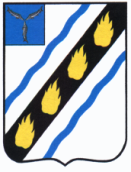 АДМИНИСТРАЦИЯСОВЕТСКОГО МУНИЦИПАЛЬНОГО РАЙОНАСАРАТОВСКОЙ ОБЛАСТИПОСТАНОВЛЕНИЕот07.09.2021 № 508р.п.СтепноеО внесении изменений впостановление администрацииСоветского муниципального районаот 25.01.2021 № 28В соответствии с Федеральным законом от 06.10.2003 № 131-ФЗ «Об общих принципах организации местного самоуправления в Российской Федерации», Федеральным законом от 27.07.2010 № 210-ФЗ «Об организации предоставления государственных и муниципальных услуг», Федеральным законом от 01.12.2014 № 419-ФЗ «О внесении изменений в отдельные законодательные акты Российской Федерации по вопросам социальной защиты инвалидов в связи с ратификацией Конвенции о правах инвалидов», постановлением Правительства Российской Федерации от 16.05.2011 № 373 «О разработке и утверждении административных регламентов исполнения государственных функций и административных регламентов предоставления государственных услуг», постановлением администрации Советского муниципального района от14.05.2019 № 253  «О  Порядке  разработки  и утверждения административных регламентов предоставления муниципальных услуг в администрации Советского муниципального района и ее органах»,руководствуясь Уставом Советского муниципального района, администрация Советского муниципального района ПОСТАНОВЛЯЕТ: 1. Внести  в приложение к постановлению администрации Советского муниципального района от 25.01.2021 № 28 «Об утверждении административного регламента предоставления муниципальной услуги «Выдача  разрешения на установку и эксплуатацию рекламной конструкции» следующие изменения:- п.п.1.5.1. изложить в новой редакции:«Для получения информации по вопросам предоставления муниципальной услуги заявители могут обратиться в орган местного самоуправления письменно посредством почтовой связи, электронной почты, либо подав письменное обращение непосредственно в подразделение.Письменные (электронные) обращения заявителей подлежат обязательной регистрации в течение трех дней с момента поступления.В письменном обращении указываются: фамилия, имя, отчество (последнее - при наличии) (в случае обращения физического лица); полное наименование заявителя (в случае обращения от имени юридического лица); наименование органа, в который направляется письменное обращение, 
либо фамилия, имя, отчество соответствующего должностного лица, 
либо должность соответствующего лица; почтовый адрес, по которому должен быть направлен ответ, уведомление о переадресации обращения; предмет обращения; личная подпись заявителя (в случае обращения физического лица); подпись руководителя юридического лица либо уполномоченного представителя юридического лица (в случае обращения от имени юридического лица); дата составления обращения. В подтверждение своих доводов заявитель по своей инициативе прилагает к письменному обращению документы 
и материалы либо их копии.Для работы с обращениями, поступившими по электронной почте, назначается специалист органа местного самоуправления.При предоставлении  муниципальных услуг в электронной форме могут осуществляться:1) предоставление в установленном порядке информации заявителям и обеспечение доступа заявителей к сведениям о  муниципальных услугах;2) подача запроса о предоставлении  муниципальной услуги и иных документов, необходимых для предоставления государственной или муниципальной услуги, в том числе документов и информации, электронные образы которых ранее были заверены в соответствии с Федеральным законом от 27.07.2010 № 210-ФЗ «Об организации предоставления государственных и муниципальных услуг», и прием такого запроса о предоставлении  муниципальной услуги и документов органом местного самоуправления, предоставляющим муниципальную услугу,  с использованием информационно-технологической и коммуникационной инфраструктуры, в том числе единого портала государственных и муниципальных услуг и (или) региональных порталов государственных и муниципальных услуг;3) получение заявителем сведений о ходе выполнения запроса о предоставлении  муниципальной услуги;4) взаимодействие органов местного самоуправления,  предоставляющих муниципальные услуги, с организациями, участвующими в предоставлении муниципальных услуг;5) получение заявителем результата предоставления  муниципальной услуги, если иное не установлено федеральным законом;6) иные действия, необходимые для предоставления  муниципальной услуги.При получении обращения указанный специалист направляет на электронный адрес заявителя уведомление о получении обращения.Обращение, поступившее в орган местного самоуправления 
или должностному лицу в форме электронного документа, подлежит рассмотрению в порядке, установленном  Федеральным законом от 02.05.2006 № 59-ФЗ «О порядке рассмотрения обращений граждан Российской Федерации». В обращении гражданин в обязательном порядке указывает свои фамилию, имя, отчество (последнее - при наличии), адрес электронной почты, по которому должны быть направлены ответ, уведомление о переадресации обращения. Гражданин вправе приложить к такому обращению необходимые документы и материалы в электронной форме.Ответ на обращение дается в простой, четкой и понятной форме 
с указанием должности, фамилии, имени и отчества, номера телефона исполнителя, подписывается  Главой Советского муниципального района.Ответ на обращение направляется в форме электронного документа 
по адресу электронной почты, указанному в обращении, поступившем в орган местного самоуправления или должностному лицу в форме электронного документа, и в письменной форме по почтовому адресу, указанному 
в обращении, поступившем в орган местного самоуправления 
или должностному лицу в письменной форме. Кроме того, на поступившее 
в орган местного самоуправления или должностному лицу обращение, содержащее предложение, заявление или жалобу, которые затрагивают интересы неопределенного круга лиц, в частности на обращение, в котором обжалуется судебное решение, вынесенное в отношении неопределенного круга лиц, ответ, в том числе с разъяснением порядка обжалования судебного решения, может быть размещен с соблюдением требований части 2 статьи 6 Федерального закона от 02.05.2006 № 59-ФЗ «О порядке рассмотрения обращений граждан Российской Федерации» на официальном сайте данных органа местного самоуправления в информационно-телекоммуникационной сети «Интернет».»;-  п. 2.9.раздела II «Стандарт предоставления муниципальной услуги»изложить в новой редакции:  «Специалист отдела, предоставляющий муниципальную услугу, не вправе  требовать от заявителя:1) представления документов и информации или осуществления действий, представление или осуществление которых не предусмотрено нормативными правовыми актами, регулирующими отношения, возникающие в связи с предоставлением  муниципальной услуги;2) представления документов и информации, в том числе подтверждающих внесение заявителем платы за предоставление  муниципальной услуг, которые находятся в распоряжении органов,  предоставляющих муниципальные услуги, иных государственных органов, органов местного самоуправления либо подведомственных государственным органам или органам местного самоуправления организаций, участвующих в предоставлении предусмотренных частью 1 статьи 1 Федерального закона от 27.07.2010 № 210-ФЗ «Об организации предоставления государственных и муниципальных услуг», всоответствии с нормативными правовыми актами Саратовской области, нормативными правовыми актами субъектов Российской Федерации, муниципальными правовыми актами, за исключением документов, включенных в определенный частью 6 статьи 7 Федерального закона № 210-ФЗ перечень документов;3) осуществления действий, в том числе согласований, необходимых для получения  муниципальных услуг и связанных с обращением в иные государственные органы, органы местного самоуправления, организации, за исключением получения услуг и получения документов и информации, предоставляемых в результате предоставления таких услуг, включенных в перечни;4) представления документов и информации, отсутствие и (или) недостоверность которых не указывались при первоначальном отказе в приеме документов, необходимых для предоставления  муниципальной услуги, либо в предоставлении  муниципальной услуги, за исключением следующих случаев:а) изменение требований нормативных правовых актов, касающихся предоставления  муниципальной услуги, после первоначальной подачи заявления о предоставлении  муниципальной услуги;б) наличие ошибок в заявлении о предоставлении  муниципальной услуги и документах, поданных заявителем после первоначального отказа в приеме документов, необходимых для предоставления муниципальной услуги, либо в предоставлении  муниципальной услуги и не включенных в представленный ранее комплект документов;в) истечение срока действия документов или изменение информации после первоначального отказа в приеме документов, необходимых для предоставления  муниципальной услуги, либо в предоставлении  муниципальной услуги;г) выявление документально подтвержденного факта (признаков) ошибочного или противоправного действия (бездействия) специалиста Отдела, предоставляющего муниципальную услугу, при первоначальном отказе в приеме документов, необходимых для предоставления  муниципальной услуги, либо в предоставлении  муниципальной услуги, о чем в письменном виде за подписью главы администрации, предоставляющего муниципальную услугу,  при первоначальном отказе в приеме документов, необходимых для предоставления  муниципальной услуги, уведомляется заявитель, а также приносятся извинения за доставленные неудобства;5) предоставления на бумажном носителе документов и информации, электронные образы которых ранее были заверены, за исключением случаев, если нанесение отметок на такие документы, либо их изъятие является необходимым условием предоставления  муниципальной услуги, и иных случаев, установленных федеральными законами. Заявитель вправе представить указанные документы и информацию в органы, предоставляющие государственные услуги, и органы, предоставляющие муниципальные услуги, по собственной инициативе.».2. Настоящее постановление вступает в силу  со дня его официального опубликования.Глава  Советского муниципального  района                                                                  С.В.ПименовПопова Л.В.5-05-54Приложение к постановлениюадминистрации Советскогомуниципального районаот 07.09.2021 № 508 АДМИНИСТРАТИВНЫЙ РЕГЛАМЕНТПО ПРЕДОСТАВЛЕНИЮ МУНИЦИПАЛЬНОЙ УСЛУГИ«ВЫДАЧА РАЗРЕШЕНИЯ НА УСТАНОВКУ И ЭКСПЛУАТАЦИЮ РЕКЛАМНОЙ КОНСТРУКЦИИ»I. Общие положенияПредмет регулирования1.1. Административный регламент по предоставлениюмуниципальной услуги «Выдача разрешения на установку и эксплуатацию рекламной конструкции на территории Советского муниципального района (далее – соответственно Административный регламент, муниципальная услуга) разработан в соответствии с Федеральным законом от 27.07.2010 № 210-ФЗ «Об организации предоставления государственных и муниципальных услуг» (далее – Федеральный закон №210-ФЗ).Предметом регулирования настоящего регламента являются отношения, возникающие в связи с предоставлением муниципальной услуги.Круг заявителей1.2. Заявителями на предоставление муниципальной услуги (далее – заявитель, заявители) являются физические лица, в том числе индивидуальные предприниматели, а также юридические лица, собственники или лица, обладающие правом хозяйственного ведения, правом оперативного управления или иным вещным правом на такое недвижимое имущество, при наличии согласия такого собственника, правом доверительного управления, при наличии договора с собственником, также владельцы рекламных конструкций (далее – заявитель, заявители).1.2.1. От имени заявителя за предоставлением муниципальной услуги вправе обратиться представитель заявителя, действующий в силу полномочий, основанных на оформленной в установленном законодательством Российской Федерации порядке доверенности, на указании федерального закона либо на акте уполномоченного на то государственного органа или органа местного самоуправления (далее – представитель заявителя).Требования к порядку информирования о предоставлениимуниципальной услуги1.3. Справочная информация (местонахождение органа, предоставляющего муниципальную услугу, график его работы, номера телефонов и т.д.) размещена:- на официальном сайте администрации Советского муниципального района http://stepnoe-adm.ru/; - на Едином портале государственных и муниципальных услуг (функций) www.gosuslugi.ru и портале государственных и муниципальных услуг Саратовской области www.pgu.saratov.gov.ru;- на информационном стенде, расположенном в месте предоставления муниципальной услуги.1.4. Муниципальная услуга предоставляется администрацией Советского   муниципального района Саратовской области (далее - администрация) и осуществляется через структурное подразделение, уполномоченное на предоставление муниципальной услуги – отдел экономики, инвестиционной политики и муниципальных закупок администрации Советского муниципального района Саратовской области (далее - отдел).1.5. Информация о порядке предоставления  муниципальной  услуги, оместе нахождения и графике работы отдела  может быть получена заявителями.1.5.1. Для получения информации по вопросам предоставления муниципальной услуги заявители могут обратиться в орган местного самоуправления письменно посредством почтовой связи, электронной почты, либо подав письменное обращение непосредственно в подразделение.Письменные (электронные) обращения заявителей подлежат обязательной регистрации в течение трех дней с момента поступления.В письменном обращении указываются: фамилия, имя, отчество (последнее - при наличии) (в случае обращения физического лица); полное наименование заявителя (в случае обращения от имени юридического лица); наименование органа, в который направляется письменное обращение, 
либо фамилия, имя, отчество соответствующего должностного лица, 
либо должность соответствующего лица; почтовый адрес, по которому должен быть направлен ответ, уведомление о переадресации обращения; предмет обращения; личная подпись заявителя (в случае обращения физического лица); подпись руководителя юридического лица либо уполномоченного представителя юридического лица (в случае обращения от имени юридического лица); дата составления обращения. В подтверждение своих доводов заявитель по своей инициативе прилагает к письменному обращению документы 
и материалы либо их копии.Для работы с обращениями, поступившими по электронной почте, назначается специалист органа местного самоуправления.При предоставлении  муниципальных услуг в электронной форме могут осуществляться:1) предоставление в установленном порядке информации заявителям и обеспечение доступа заявителей к сведениям о  муниципальных услугах;2) подача запроса о предоставлении  муниципальной услуги и иных документов, необходимых для предоставления государственной или муниципальной услуги, в том числе документов и информации, электронные образы которых ранее были заверены в соответствии с Федеральным законом от 27.07.2010 № 210-ФЗ «Об организации предоставления государственных и муниципальных услуг», и прием такого запроса о предоставлении  муниципальной услуги и документов органом местного самоуправления, предоставляющим муниципальную услугу,  с использованием информационно-технологической и коммуникационной инфраструктуры, в том числе единого портала государственных и муниципальных услуг и (или) региональных порталов государственных и муниципальных услуг;3) получение заявителем сведений о ходе выполнения запроса о предоставлении  муниципальной услуги;4) взаимодействие органов местного самоуправления,  предоставляющих муниципальные услуги, с организациями, участвующими в предоставлении муниципальных услуг;5) получение заявителем результата предоставления  муниципальной услуги, если иное не установлено федеральным законом;6) иные действия, необходимые для предоставления  муниципальной услуги.При получении обращения указанный специалист направляет на электронный адрес заявителя уведомление о получении обращения.Обращение, поступившее в орган местного самоуправления 
или должностному лицу в форме электронного документа, подлежит рассмотрению в порядке, установленном  Федеральным законом от 02.05.2006 № 59-ФЗ «О порядке рассмотрения обращений граждан Российской Федерации». В обращении гражданин в обязательном порядке указывает свои фамилию, имя, отчество (последнее - при наличии), адрес электронной почты, по которому должны быть направлены ответ, уведомление о переадресации обращения. Гражданин вправе приложить к такому обращению необходимые документы и материалы в электронной форме.Ответ на обращение дается в простой, четкой и понятной форме 
с указанием должности, фамилии, имени и отчества, номера телефона исполнителя, подписывается  Главой Советского муниципального района.Ответ на обращение направляется в форме электронного документа 
по адресу электронной почты, указанному в обращении, поступившем в орган местного самоуправления или должностному лицу в форме электронного документа, и в письменной форме по почтовому адресу, указанному 
в обращении, поступившем в орган местного самоуправления 
или должностному лицу в письменной форме. Кроме того, на поступившее 
в орган местного самоуправления или должностному лицу обращение, содержащее предложение, заявление или жалобу, которые затрагивают интересы неопределенного круга лиц, в частности на обращение, в котором обжалуется судебное решение, вынесенное в отношении неопределенного круга лиц, ответ, в том числе с разъяснением порядка обжалования судебного решения, может быть размещен с соблюдением требований части 2 статьи 6 Федерального закона от 02.05.2006 № 59-ФЗ «О порядке рассмотрения обращений граждан Российской Федерации» на официальном сайте данных органа местного самоуправления в информационно-телекоммуникационной сети «Интернет».1.5.2. При личном обращении заявителя либо его уполномоченного представителя в отдел, ответственный исполнитель муниципальной услуги осуществляет консультирование  по вопросам  предоставления муниципальной услуги.При ответах на телефонные звонки и устные обращения граждан ответственный   исполнитель   подробно  и  в  вежливой  (корректной)  форме информирует  обратившихся по интересующим их вопросам. Ответ на телефонный  звонок должен начинаться  с информации о наименовании  отдела, в который позвонил гражданин, фамилии, имени, отчестве  и должности специалиста, принявшего телефонный звонок.При невозможности специалиста, принявшего звонок, самостоятельно  ответить на поставленные вопросы, телефонный  звонок  должен  быть  переадресован на другое должностное лицо или  обратившемуся  гражданину должен  быть сообщен телефонный номер, по которому можно получить необходимую  информацию. Время  разговоров по телефону не должно  превышать 15 минут.1.5.3. Консультирование  по вопросам  предоставления муниципальной услуги специалистом отдела, ответственным за исполнение муниципальной услуги.При консультировании ответственным исполнителем отдела  по вопросу  о порядке предоставления  муниципальной услуги по телефону  или  при личном обращении заявителя  либо его  представителя  в отделпредоставляется  информация по следующим вопросам:- график работы  отдела;- сроки предоставления муниципальной услуги;- сведения о нормативных правовых актах, регламентирующих вопросыпредоставления  муниципальной  услуги (наименование, номер, дата);- порядок, форма и место  размещения   информации о    предоставлениимуниципальной услуги, в том числе на информационных  стендах;- порядок досудебного   (внесудебного)    обжалования            действия (бездействия)  должностных лиц отдела и решений, принимаемых ими в ходе предоставления муниципальной услуги.1.5.4. Ответ на обращение направляется в форме электронного документа по адресу электронной почты, указанному в обращении, поступившем в администрацию района  или должностному лицу в форме электронного документа, и в письменной форме по почтовому адресу, указанному в обращении, поступившем в администрацию района или должностному лицу в письменной форме. Кроме того, на поступившее в администрацию района или должностному лицу обращение, содержащее предложение, заявление или жалобу, которые затрагивают интересы неопределенного круга лиц, в частности на обращение, в котором обжалуется судебное решение, вынесенное в отношении неопределенного круга лиц, ответ, в том числе с разъяснением порядка обжалования судебного решения, может быть размещен с соблюдением требований части 2 статьи 6  Федерального закона от 02.05.2006 № 59-ФЗ «О порядке рассмотрения обращений граждан Российской Федерации», на официальном сайте Советского муниципального района в информационно – телекоммуникационной сети «Интернет».1.5.5. Информация о предоставлении муниципальной услуги по письменным запросам заявителей либо их представителей  направляется  почтой в адрес  заявителя  либо его представителя в срок, не превышающий  30 дней со дня регистрации письменного обращения в отдел.В своем обращении гражданин  в обязательном  порядке указывает фамилию, имя, отчество (последнее при наличии), адрес электронной почты, если ответ должен быть направлен в форме электронного документа, и почтовый адрес, если ответ направляется в письменной форме.Информирование заявителей по предоставлению муниципальной услуги осуществляется на безвозмездной основе.1.5.6. Со дня представления заявления и документов для предоставления муниципальной услуги заявитель имеет право на получение сведений о ходе предоставления муниципальной услуги по телефону, электронной почте, непосредственно в отделе, а также посредством Единого и регионального порталов - в случае подачи заявления через указанные порталы.1.6. Порядок, форма и место размещения информации по вопросам предоставления муниципальной услуги.Информирование по вопросам предоставления муниципальной услуги осуществляется путем размещения на информационных стендах, расположенных в здании администрации района, официальном сайте  Советского муниципального района Саратовской области, посредством Единого и регионального порталов следующей информации:выдержек из нормативных правовых актов, регулирующих деятельность по предоставлению муниципальной услуги;текста Административного регламента;перечня документов, необходимых для предоставления муниципальной услуги, подлежащих представлению заявителем, а также требований, предъявляемых к этим документам;перечня оснований для отказа в предоставлении муниципальной услуги;графика приема заявителей;образцов документов;информации о размере государственной пошлины за предоставление муниципальной услуги и образца платежного поручения с необходимыми реквизитами (при наличии).II. Стандарт предоставления муниципальной услугиНаименование муниципальной услуги2.1. Наименование муниципальной услуги: «Выдача разрешения на установку и эксплуатацию рекламной конструкции».Наименование органа,  предоставляющего муниципальную услугу2.2. Муниципальная услуга предоставляется администрацией Советского муниципального районаи осуществляется через отдел экономики, инвестиционной политики и муниципальных закупок (далее-отдел).При предоставлении муниципальной услуги подразделение взаимодействует с:Управлением Федеральной налоговой службой по Саратовской области;Управлением Федерального казначейства по Саратовской области;Управлением Росреестра по Саратовской области;министерством культуры Саратовской области (в случае предполагаемой установки рекламной конструкции на объектах культурного наследия);организациями, эксплуатирующими сети инженерно-технического обеспечения (в случае предполагаемой установки рекламной конструкции на земельном участке).2.3. Запрещается требовать от заявителя осуществления действий, в том числе согласований, необходимых для получения муниципальной услуги и связанных с обращением в иные государственные органы, органы местного самоуправления организации, за исключением получения услуг и получения документов и информации, предоставляемых в результате предоставления таких услуг, включенных в перечень услуг, которые являются необходимыми и обязательными для предоставления муниципальных услуг, утвержденный Постановлением администрации Советского муниципального района от 14.05.2019 № 253  «О  Порядке  разработки и утверждения  административных регламентов осуществления муниципального контроля  и административных регламентов предоставления муниципальных услуг в  администрации Советского муниципального района и ее органах».Результат предоставления муниципальной услуги2.4. Результатом предоставления муниципальной услуги является:выдача (направление) непосредственно заявителю разрешения на установку и эксплуатацию рекламных конструкций;выдача (направление) непосредственно заявителю уведомления об отказе в выдаче разрешения на установку и эксплуатацию рекламной конструкции.Срок предоставления муниципальной услуги2.5. Решение о выдаче разрешения на установку и эксплуатацию рекламной конструкции или об отказе в его выдаче должно быть выдано(направлено)администрацией Советского муниципального района  заявителю в течение двух месяцев со дня приема от него необходимых документов.Не позднее чем через три рабочих дня со дня принятия решения оно выдается (направляется) заявителю в соответствии с указанным заявителем при подаче заявления на предоставление муниципальной услуги способом получения результата следующими способами: лично в администрации;направляется почтой по адресу, указанному в заявлении.Решение может быть обжаловано заявителем в судебном порядке.Внесение исправлений допущенных опечаток и (или) ошибок в выданных в результате предоставления муниципальной услуги документах осуществляется в срок не более 5 календарных дней со дня соответствующего обращения заявителя в орган местного самоуправления.Нормативные правовые акты, регулирующие предоставление муниципальной услуги2.6.«Нормативно-правовые акты, регулирующие предоставление муниципальной  услуги размещены на официальном сайте Администрации на http://stepnoe-adm.ru» и на портале в федеральной государственной информационной системе «Единый портал государственных и муниципальных услуг (функций) (www.gosuslugi.ru)».Исчерпывающий перечень документов, необходимых в соответствии с нормативными правовыми актами для предоставления муниципальной услуги и услуг, которые являются необходимыми и обязательными для предоставления муниципальной услуги, подлежащих представлению заявителем, порядок их предоставления, в том числе в электронной форме2.7. Для получения разрешения на установку и эксплуатацию рекламной конструкции заявитель представляет: 1) заявление о выдаче разрешения на установку и эксплуатацию рекламных конструкций согласно приложению № 2 Административного регламента;2) документ, удостоверяющий личность заявителя или представителя заявителя, в случае, если за предоставлением муниципальной услуги обращается представитель заявителя;3) договор на установку и эксплуатацию рекламной конструкции (если заявитель не является собственником или иным законным владельцем недвижимого имущества);4) копию протокола общего собрания собственников помещений в многоквартирном доме, содержащего положительное решение об установке и эксплуатации рекламной конструкции, в случае, если для установки и эксплуатации рекламной конструкции необходимо использование общего имущества собственников помещений в многоквартирном доме;5) подтверждение в письменной форме согласия собственника или иного владельца недвижимого имущества на присоединение к этому имуществу рекламной конструкции (если заявитель не является собственником или иным законным владельцем недвижимого имущества);6) эскизный проект установки рекламной конструкции с фотографическим снимком, схемой предполагаемого места установки рекламной конструкции с привязкой к ближайшему километровому столбу или капитальному сооружению и привязкой по высоте к поверхности автомобильной дороги общего пользования местного значения муниципального района (городского округа),  выполненный в цвете;7) проектную документацию на рекламную конструкцию, выполненную в соответствии с требованиями законодательства, с указанием габаритов, площади информационного поля, фундамента, наличия (отсутствия) световых и осветительных устройств, срока службы рекламной конструкции;8) документ, подтверждающий полномочия представителя заявителя, в случае, если за предоставлением муниципальной услуги обращается представитель заявителя;9) согласие на обработку персональных данных, оформленное в соответствии стребованиями Федерального закона от 27.07.2006 №152-ФЗ;10) документ, предусмотренный частью 3 ст. 7 Федерального закона от 27.10.2010   №210-ФЗ «Об организации предоставления государственных и муниципальных услуг».Документы не должны содержать подчистки либо приписки, зачеркнутые слова или другие исправления.Специалист отдела  снимает копии вышеперечисленных документов и делает на них отметку о соответствии подлинным экземплярам, заверяет своей подписью.2.7.1. Документы, указанные в пункте 2.6. Административного регламента, могут быть представлены заявителем непосредственно в отделэкономики,  направлены в электронной форме через Единый и региональный порталы, а также могут направляться по почте в  администрацию Советского муниципального района заказным почтовым отправлением с уведомлением о вручении и описью вложения.В случаях, предусмотренных законодательством, копии документов  должны быть нотариально заверены. 2.7.2. Заявление в электронном виде должно быть заполнено по форме.Днем обращения за предоставлением муниципальной услуги считается дата получения документов органом местного самоуправления. Исчерпывающий перечень документов, необходимых в соответствии с нормативными правовыми актами для предоставления муниципальной услуги, которые находятся в распоряжении государственных органов, органов местного самоуправления и иных органов, участвующих в предоставлении  муниципальных услуг, и которые заявитель вправе представить2.8. К документам, необходимым для предоставления муниципальной услуги по выдаче разрешения на установку и эксплуатацию рекламной конструкции, которые находятся в распоряжении государственных органов, органов местного самоуправления и иных органов, участвующих в предоставлении  муниципальной услуги, и которые заявитель вправе представить, относятся:1) выписка из Единого государственного реестра юридических лиц - в отношении сведений о государственной регистрации юридического лица, являющегося собственником недвижимого имущества, к которому присоединяется рекламная конструкция, сведений о государственной регистрации юридического лица, являющегося владельцем рекламной конструкции;2) выписка из Единого государственного реестра индивидуальных предпринимателей - в отношении сведений об индивидуальном предпринимателе, являющемся собственником недвижимого имущества, к которому присоединяется рекламная конструкция, сведений об индивидуальном предпринимателе, являющемся владельцем рекламной конструкции;3) подтверждение в письменной форме согласия собственника или иного законного владельца соответствующего недвижимого имущества на присоединение к этому имуществу рекламной конструкции, если заявитель не является собственником или иным законным владельцем недвижимого имущества, в случае, если соответствующее недвижимое имущество находится в государственной или муниципальной собственности;4) документ, подтверждающий уплату государственной пошлины;5) выписка из Единого государственного реестра недвижимости - в отношении сведений о зарегистрированных правах на объект недвижимости, к которому присоединяется рекламная конструкция;6) согласование установки рекламной конструкции с уполномоченными органами, указанными в пункте 2.2 регламента.Специалист отдела в соответствии с законодательством в рамках межведомственного информационного взаимодействия запрашивает  посредством единой системы межведомственного электронного взаимодействия и подключенных к ней региональных систем межведомственного электронного взаимодействия, за исключением случая, предусмотренного абзацем седьмым пункта 3.3. Административного регламента, в государственных органах, органах местного самоуправления и подведомственных государственным органам или органам местного самоуправления организациях сведения, содержащиеся в документах, предусмотренных настоящим пунктом, если заявитель не представил указанные документы по собственной инициативе.2.9. Специалист отдела, предоставляющий муниципальную услугу, не вправе  требовать от заявителя:1)представления документов и информации или осуществления действий, представление или осуществление которых не предусмотрено нормативными правовыми актами, регулирующими отношения, возникающие в связи с предоставлением  муниципальной услуги;2) представления документов и информации, в том числе подтверждающих внесение заявителем платы за предоставление  муниципальной услуг, которые находятся в распоряжении органов,  предоставляющих муниципальные услуги, иных государственных органов, органов местного самоуправления либо подведомственных государственным органам или органам местного самоуправления организаций, участвующих в предоставлении предусмотренных частью 1 статьи 1 Федерального закона от 27.07.2010 № 210-ФЗ «Об организации предоставления государственных и муниципальных услуг», всоответствии с нормативными правовыми актами Саратовской области, нормативными правовыми актами субъектов Российской Федерации, муниципальными правовыми актами, за исключением документов, включенных в определенный частью 6 статьи 7 Федерального закона № 210-ФЗ перечень документов;3) осуществления действий, в том числе согласований, необходимых для получения  муниципальных услуг и связанных с обращением в иные государственные органы, органы местного самоуправления, организации, за исключением получения услуг и получения документов и информации, предоставляемых в результате предоставления таких услуг, включенных в перечни;4) представления документов и информации, отсутствие и (или) недостоверность которых не указывались при первоначальном отказе в приеме документов, необходимых для предоставления  муниципальной услуги, либо в предоставлении  муниципальной услуги, за исключением следующих случаев:а) изменение требований нормативных правовых актов, касающихся предоставления  муниципальной услуги, после первоначальной подачи заявления о предоставлении  муниципальной услуги;б) наличие ошибок в заявлении о предоставлении  муниципальной услуги и документах, поданных заявителем после первоначального отказа в приеме документов, необходимых для предоставления муниципальной услуги, либо в предоставлении  муниципальной услуги и не включенных в представленный ранее комплект документов;в) истечение срока действия документов или изменение информации после первоначального отказа в приеме документов, необходимых для предоставления  муниципальной услуги, либо в предоставлении  муниципальной услуги;г) выявление документально подтвержденного факта (признаков) ошибочного или противоправного действия (бездействия) специалиста Отдела, предоставляющего муниципальную услугу, при первоначальном отказе в приеме документов, необходимых для предоставления  муниципальной услуги, либо в предоставлении  муниципальной услуги, о чем в письменном виде за подписью главы администрации, предоставляющего муниципальную услугу,  при первоначальном отказе в приеме документов, необходимых для предоставления  муниципальной услуги, уведомляется заявитель, а также приносятся извинения за доставленные неудобства;5) предоставления на бумажном носителе документов и информации, электронные образы которых ранее были заверены, за исключением случаев, если нанесение отметок на такие документы, либо их изъятие является необходимым условием предоставления  муниципальной услуги, и иных случаев, установленных федеральными законами. Заявитель вправе представить указанные документы и информацию в органы, предоставляющие государственные услуги, и органы, предоставляющие муниципальные услуги, по собственной инициативе.Исчерпывающий перечень оснований для отказа в приеме документов, необходимых для предоставления муниципальной услуги2.10. Оснований для отказа в приеме документов, необходимых для предоставления муниципальной услуги, не предусмотрено.Исчерпывающий перечень оснований для приостановления или отказа в предоставлении муниципальной услуги2.11. Оснований для приостановления предоставления муниципальной услуги не установлено.2.12. Основанием для отказа в выдаче разрешения на установку и эксплуатацию рекламной конструкции является:несоответствие проекта рекламной конструкции и ее территориального размещения требованиям технического регламента;несоответствие установки рекламной конструкции в заявленном месте схеме размещения рекламных конструкций (в случае если место установки рекламной конструкции в соответствии с частью 5.8 статьи 19 Федерального закона от 13 марта 2006 года № 38-ФЗ «О рекламе» определяется схемой размещения рекламных конструкций);нарушение требований нормативных актов по безопасности движения транспорта;нарушение внешнего архитектурного облика сложившейся застройки  поселения;нарушение требований законодательства Российской Федерации об объектах культурного наследия (памятниках истории и культуры) народов Российской Федерации, их охране и использовании;нарушение требований, установленных частями 5.1., 5.6. и 5.7 статьи 19 Федерального закона от 13 марта 2006 года №38-ФЗ «О рекламе».Решение об отказе в выдаче разрешения на установку и эксплуатацию рекламной конструкции должно содержать основание для отказа с обязательной ссылкой на нарушения, предусмотренные подразделом Административного регламента.Перечень услуг, которые являются необходимыми и обязательными для предоставления муниципальной услуги, в том числе сведения о документе (документах), выдаваемом (выдаваемых) организациями, участвующими в предоставлении муниципальной услуги2.13. Для получения муниципальной услуги заявителю необходимы: выполнение топографической съемки со схемой предполагаемого места установки рекламной конструкции;подготовка проектной документации по техническому устройству и территориальному размещению для установки и эксплуатации рекламной конструкции;получение сведений о технических параметрах рекламной конструкции (чертеж, схема узлов крепления, сведения о разновидности и основных характеристиках заявляемой рекламной конструкции, паспорт или сертификат на конструкции заводского изготовления, с указанием размеров рекламного поля, высоты опоры, расстояния от центра опоры до проезжей части, вылета рекламной поверхности над проезжей частью дороги относительно бордюрного камня, габаритных размеров фундамента);фотомонтаж места планируемой установки рекламной конструкции с точностью, исключающей ошибки в определении выбранного места.Необходимые и обязательные услуги предоставляются специализированными организациями и являются платными.Порядок, размер и основания взимания государственной пошлины или иной платы, взимаемой за предоставление муниципальной услуги2.14. За предоставление муниципальной услуги заявителем уплачивается государственная пошлина.В соответствии с пп.105 п.1 ст.333.33 Налогового кодекса РФ размер государственной пошлины – 5000 рублей.Заявители уплачивают государственную пошлину по реквизитам, указанным в приложении № 3 настоящего Административного регламента.Порядок, размер и основания взимания платы за предоставление услуг, которые являются необходимыми и обязательными для предоставления муниципальной услуги2.15. Требования об обязательном взимании платы за предоставление необходимых и обязательных услуг законодательством не установлены.Максимальный срок ожидания в очереди при подаче запроса о предоставлении муниципальной услуги, предоставляемой организацией, участвующей в предоставлении муниципальной услуги и при получении результата ее предоставления таких услуг2.16. Максимальный срок ожидания в очереди при подаче документов для предоставления муниципальной услуги и при получении результата предоставления муниципальной услуги не превышает 15 минут.Срок и порядок регистрации запроса заявителя о предоставлении муниципальной услуги и услуги, предоставляемой  организацией, участвующей  в предоставлении муниципальной услуги, в том числе в электронной форме2.17. Заявление о предоставлении муниципальной услуги регистрируется в течение трех календарных дней с момента поступления в отдел.Информация о поступлении заявления заносится в журнал регистрации заявлений (электронную базу данных), и включает в себя сведения о дате, регистрационном номере, Ф.И.О. заявителя. На заявлении проставляется штамп, в котором указывается входящий номер и дата регистрации.Требования к помещениям, в которых предоставляется муниципальная услуга2.18. Вход в здание органа местного самоуправления оформляется вывеской с указанием основных реквизитов органа местного самоуправления, отдела.Вход в помещение приема и выдачи документов оборудуется пандусами, расширенными проходами, позволяющими обеспечить беспрепятственный доступ инвалидов, включая инвалидов, использующих кресла-коляски.Непосредственно в здании органа местного самоуправления размещается схема расположения подразделений с номерами кабинетов, а также график работы специалистов.Для ожидания приема заявителям отводится специальное место, оборудованное стульями, столами (стойками) для возможности оформления документов, информационными стендами.Каждое рабочее место специалиста оборудуется персональным компьютером с возможностью доступа к необходимым информационным базам данных, а также офисной мебелью.Места предоставления муниципальной услуги должны соответствовать санитарным нормам и правилам, пожарной безопасности и иным требованиям безопасности.На стенде размещается следующая информация:полное наименование и месторасположение органа местного самоуправления, отдела, телефоны, график работы, фамилии, имена, отчества специалистов;основные положения законодательства, касающиеся порядка предоставления муниципальной услуги;перечень и формы документов, необходимых для предоставления муниципальной услуги;перечень оснований для отказа в предоставлении муниципальной услуги;порядок обжалования действий (бездействия) органа местного самоуправления, предоставляющего муниципальную услугу, а также его должностных лиц, муниципальных служащих.Показатели доступности и качества муниципальной услуги, в том числе количество взаимодействий заявителя с должностными лицами при предоставлении муниципальной услуги и их продолжительность.2.19. Показателями доступности предоставления муниципальной услуги являются:наличие полной и понятной информации о месте, порядке и сроках предоставления муниципальной услуги на информационных стендах органа местного самоуправления, в информационно-телекоммуникационных сетях общего пользования (в том числе в сети «Интернет»), средствах массовой информации, информационных материалах, размещенных в местах предоставления муниципальной услуги;содействие инвалиду (при необходимости) со стороны должностных лиц при входе, выходе и перемещении по помещению приема и выдачи документов;оказание инвалидам должностными лицами необходимой помощи, связанной с разъяснением в доступной для них форме порядка предоставления муниципальной услуги, оформлением необходимых для предоставления муниципальной услуги документов.2.20. Качество предоставления муниципальной услуги характеризуется отсутствием:превышения максимально допустимого времени ожидания в очереди  (15 минут) при приеме документов от заявителей и выдаче результата муниципальной услуги;жалоб на решения и действия (бездействия) администрации района, предоставляющего муниципальную услугу, а также его должностных лиц, муниципальных служащих;жалоб на некорректное, невнимательное отношение должностных лиц, муниципальных служащих органа местного самоуправления к заявителям;нарушений сроков предоставления муниципальной услуги и выполнения административных процедур.Иные требования, в том числе учитывающие особенности предоставления муниципальной услуги,  и особенности предоставления  муниципальной услуги   в электронной форме 2.21. При предоставлении муниципальной услуги в электронной форме для заявителей обеспечивается: возможность получения информации о предоставляемой муниципальной услуге в сети Интернет, в том числе на официальном сайте администрации Советского муниципального района, на Едином и региональном порталах;возможность получения и копирования формы заявления, необходимой для получения муниципальной услуги в электронной форме в сети Интернет, в том числе на официальном сайте администрации Советского муниципального района, на Едином и региональном порталах;возможность направления заявления в электронной форме с использованием Единого и регионального порталов, через «Личный кабинет пользователя»;возможность осуществления с использованием Единого и регионального порталов мониторинга хода предоставления муниципальной услуги через «Личный кабинет пользователя».В случае обращения заявителя через Единый портал по желанию заявителя обеспечивается возможность информирования о ходе предоставления услуги и направление сведений о принятом органом местного самоуправления решении о предоставлении (отказе в предоставлении) муниципальной услуги по указанному в обращении адресу электронной почты или в форме простого почтового отправления.III.Состав, последовательность и сроки выполнения административных процедур (действий), требования к порядку их выполненияИсчерпывающий перечень административных процедур3.1. Предоставление муниципальной услуги в части выдачи разрешения на установку и эксплуатацию рекламной конструкциивключает выполнение следующих административных процедур:1) прием, регистрация заявления и документов о выдаче разрешения на установку и эксплуатацию рекламной конструкции;2) формирование и направление межведомственных запросов в органы власти (организации), участвующие в предоставлении услуги;3) рассмотрение заявления и представленных документов и принятие решения о предоставлении (отказе в предоставлении) муниципальной услуги;4) выдача (направление) заявителю результата предоставления муниципальной услуги или отказа в предоставлении муниципальной услуги.Прием, регистрация заявления и документов о выдаче  разрешения на установку и эксплуатацию рекламной конструкции3.2.Основанием для начала административной процедуры является поступление в отдел экономики заявления с приложением документов, предусмотренных пунктом. 2.6.Административного регламента, одним из следующих способов:а) в отдел:посредством личного обращения заявителя;посредством почтового отправления;посредством направления в электронном виде через Единый и региональный порталы.Если заявление и документы, указанные в пунктах 2.6 и 2.7 Административного регламента, представляются заявителем (представителем заявителя) в отдел лично, специалист отдела выдает заявителю (представителю заявителя) расписку (приложение №4 Административного регламента) в получении документов с указанием их перечня и даты получения. Расписка выдается заявителю (представителю заявителя) в день поступления в отдел таких документов. Заявление и документы специалистом отдела передаются в отдел делопроизводства, организационной и контрольно-кадровой работы для регистрации.Заявление регистрируется в тот же день специалистом отдела делопроизводства, организационной и контрольно-кадровой работы документов в соответствии с утвержденной «Инструкцией по делопроизводству в администрации Советского муниципального района и ее органах» путем проставления в нижнем правом углу первой страницы заявления регистрационного штампа с указанием даты поступления и регистрационного номера. Зарегистрированное заявление направляется главе Советского муниципального района для рассмотрения и проставления резолюции, затем возвращается в отдел делопроизводства, организационной и контрольно-кадровой работы, после чего заявление с приложенными документами направляется заместителю главы администрации Советского муниципального района по экономическим вопросам для рассмотрения и проставления резолюции, затем возвращается в отдел делопроизводства, организационной и контрольно-кадровой работы, после чего заявление с приложенными документами направляется в отдел, где отписывается начальником отдела специалисту.При отсутствии оснований для отказа в предоставлении муниципальной услуги, предусмотренных п.п. 2.10. настоящего Административного регламента, специалист отдела принимает заявление к рассмотрению.В случае если заявление и документы, указанные в пунктах 2.6 и 2.7 Административного регламента, представлены в отдел посредством почтового отправления, расписка направляется отделом по указанному в заявлении почтовому адресу в течение рабочего дня, следующего за днем поступления в отдел документов.Получение заявления и документов, указанных в пунктах 2.6 и 2.7 Административного регламента, представленных в форме электронных документов, подтверждается путем направления заявителю (представителю заявителя) сообщения о получении заявления и документов с указанием входящего регистрационного номера заявления, даты получения уполномоченным органом заявления и документов, а также перечень наименований файлов, представленных в форме электронных документов, с указанием их объема.Сообщение направляется по указанному в заявлении адресу электронной почты или в личный кабинет заявителя (представителя заявителя) на Едином и региональном порталах в случае представления заявления и документов через Единый и региональный порталы. Сообщение направляется не позднее рабочего дня, следующего за днем поступления заявления в подразделение.Результатом административной процедуры является регистрация поступивших заявления и документов специалистом отдела администрации Советского муниципального района.Способ фиксации результата административной процедуры:Присвоение специалистом, ответственным за прием и регистрацию документов, регистрационного номера принятому заявлению.Максимальный срок выполнения административной процедуры составляет 1 календарный день.Формирование и направление межведомственных запросов в органы власти (организации), участвующие в предоставлении услуги3.3. Основанием для начала административной процедуры является поступление документов, указанных в п.2.6. Административного регламента на рассмотрение специалисту отдела экономики, ответственному за предоставление муниципальной услуги, с резолюцией главы Советского муниципального района. В случае если заявителем по собственной инициативе не представлены документы, указанные в пункте 2.7. Административного регламента, специалист отделаобеспечивает направление необходимых межведомственных запросов. В целях проверки факта, является ли заявитель или давшее согласие на присоединение к недвижимому имуществу рекламной конструкции иное лицо собственником или иным законным владельцем этого имущества, сведения о которых содержатся в Едином государственном реестре недвижимости, запрашивает в порядке межведомственного информационного взаимодействия в федеральном органе исполнительной власти, уполномоченном в области государственной регистрации прав на недвижимое имущество и сделок с ним, сведения о правах на недвижимое имущество, к которому предполагается присоединять рекламную конструкцию.В случае если заявителем представлены все документы, указанные в пункте 2.7. Административного регламента, специалист приступает к исполнению следующей административной процедуры.Направление межведомственного запроса осуществляется специалистом отдела, уполномоченным направлять запросы в электронной форме посредством единой системы межведомственного электронного взаимодействия и подключенных к ней региональных систем межведомственного электронного взаимодействия.Направление межведомственного запроса в бумажном виде допускается только в случае невозможности направления межведомственных запросов в электронной форме в связи с подтвержденной технической недоступностью или неработоспособностью веб-сервисов органов, предоставляющих муниципальные услуги.Межведомственный запрос о представлении документов и (или) информации для предоставления муниципальной услуги с использованием межведомственного информационного взаимодействия должен содержать предусмотренный законодательством Российской Федерации идентификатор сведений о физическом лице (при наличии), а также указание на базовый информационный ресурс, в целях ведения которого запрашиваются документы и информация, или в случае, если такие документы и информация не были представлены заявителем, следующие сведения, если дополнительные сведения не установлены законодательным актом Российской Федерации:- наименование органа, направляющего межведомственный запрос;- наименование органа или организации, в адрес которого направляется межведомственный запрос;- наименование муниципальной услуги, для предоставления которой необходимо представление документа и (или) информации, а также, если имеется, номер (идентификатор) такой услуги в реестре муниципальных услуг;- указание на положения нормативного правового акта, которыми установлено представление документа и (или) информации, необходимых для предоставления муниципальной услуги, и указание на реквизиты данного нормативного правового акта;- сведения, необходимые для представления документа и (или) информации, установленные административным регламентом предоставления муниципальной услуги;- контактная информация для направления ответа на межведомственный запрос;- дата направления межведомственного запроса;- фамилия, имя, отчество и должность лица, подготовившего и направившего межведомственный запрос, а также номер служебного телефона и (или) адрес электронной почты данного лица для связи;- информация о факте получения согласия, предусмотренного частью 5 статьи 7 Федерального закона  от 27.07.2010 № 210-ФЗ «Об организации предоставления государственных и муниципальных услуг». Направление межведомственного запроса допускается только в целях, связанных с предоставлением муниципальной услуги.Срок подготовки и направления межведомственного запроса – 1 рабочий день со дня регистрации заявления и документов заявителя.Специалист отдела, осуществляющий формирование и направление межведомственного запроса, несет персональную ответственность за правильность выполнения административной процедуры.Результатом административной процедуры является получение запрашиваемых документов либо отказ в их предоставлении.Способом фиксации административной процедуры является регистрация запрашиваемых документов.Полученные документы в течение 1 рабочего дня со дня их поступления передаются специалистом, осуществляющим формирование и направление межведомственного запросаспециалисту отдела экономики, ответственному за предоставление муниципальной услуги.Максимальный срок выполнения административной процедуры составляет 5календарных дней с момента поступления заявления в орган местного самоуправления. Рассмотрение заявления и представленных документов и принятие решения о предоставлении (отказе в предоставлении) муниципальной услуги3.4. Основанием для начала административной процедуры является формирование полного пакета документов, необходимого для предоставления муниципальной услуги.В течение 2 рабочих дней со дня получения заявления специалист отдела,  ответственный за предоставление муниципальной услуги:1) проводит проверку наличия документов, необходимых для принятия решения о предоставлении муниципальной услуги, в том числе поступивших в результате направления межведомственных запросов, а также согласований уполномоченных органов;2) проводит проверку представленной документации на предмет выявления оснований для отказа в предоставлении муниципальной услуги, установленных в пункте 2.11Административного регламента;По результатам рассмотрения представленных документов специалистом отдела, ответственным за предоставление услуги, сформированный пакет документов представляется главе Советского муниципального района для принятия решения о выдаче разрешения на установку и эксплуатацию рекламной конструкции или об отказе в выдаче такого разрешения по основаниям, предусмотренным пунктом 2.11 Административного регламента, путем проставления соответствующей резолюции на заявлении об установке рекламной конструкции с последующим представлением пакета документов специалисту, ответственному за предоставление услуги.Согласно проставленной соответствующей резолюции главыСоветского  муниципального района на заявлении специалистом отдела экономики  оформляется разрешение на установку и эксплуатацию рекламной конструкции или решение (уведомление) об отказе в выдаче разрешения на установку и эксплуатацию рекламной конструкции в соответствии с утвержденными формами (по форме, предусмотренной приложениями №6, №8  к настоящему Административному регламенту.Разрешение на установку и эксплуатацию рекламной конструкции подписывается главой  Советского муниципального района.О мотивированном отказе в выдаче разрешения на установку и эксплуатацию рекламной конструкции заявитель, обратившийся в форме, предусмотренной абзацем пятым пункта 3.2 Административного регламента, уведомляется через Единый и региональный порталы.Специалист отдела экономики, ответственный за предоставление муниципальной услуги, регистрирует результат предоставления муниципальной услуги в журнале исходящей корреспонденции.Результатом административной процедуры является подписание главой Советского муниципального района  одного из следующих документов: разрешения на установку и эксплуатацию рекламной конструкции;решения об отказе в выдаче разрешения на установку и эксплуатацию рекламной конструкции.Способ фиксации результата административной процедуры:присвоение специалистом отдела регистрационного номераразрешению на установку и эксплуатацию рекламной конструкции в журнале регистрации выданных разрешений на установку и эксплуатацию рекламной конструкции;регистрация специалистом отдела решения об отказе в выдаче разрешения на установку и эксплуатацию рекламной конструкции.Максимальный срок выполнения административной процедуры составляет30календарных дней.Выдача (направление) заявителю результата предоставления муниципальной услуги или отказа в предоставлении муниципальной услуги3.5. Основанием для начала административной процедуры является присвоение специалистом отдела регистрационного номера разрешения на установку и эксплуатацию рекламной конструкции или регистрация специалистом отдела решенияоб отказе в выдаче разрешения на установку и эксплуатацию рекламной конструкции в  журнале движения документов.Специалист отделауведомляет заявителя о принятом решении по телефону (при наличии номера телефона в заявлении) и выдает ему оформленное разрешение на установку и эксплуатацию рекламной конструкции в двух экземплярах либо уведомления об отказе в выдаче разрешения на установку и эксплуатацию рекламной конструкции под роспись в журнале выдачи документов.3.5.1. Специалист отдела экономики, ответственный за работу с заявлениями, готовит следующие проекты документов:- проект постановления о выдаче разрешения на установку и эксплуатацию рекламной конструкции и проект разрешения на установку и эксплуатацию рекламной конструкции (приложение №5);- проект постановления об отказе в выдаче разрешения на установку и эксплуатацию рекламной конструкции (приложение №7).3.5.2. Подготовленный проект постановления о выдаче разрешения на установку и эксплуатацию рекламной конструкции или постановление об отказе в выдаче разрешения на установку и эксплуатацию рекламной конструкции и разрешение на установку и эксплуатацию рекламной конструкции подписывается главой Советского муниципального района и в этот день отправляется заявителю почтовым отправлением.IV. Формы контроля за исполнением административного регламента предоставления муниципальной услугиПорядок осуществления текущего контроля за соблюдением и исполнением ответственными должностными лицами положений  регламента и иных нормативных правовых актов, устанавливающих требования к предоставлению муниципальной услуги, а также принятию ими решений4.1. Текущий контроль за соблюдением и исполнением положений административного регламента и иных нормативных правовых актов, устанавливающих требования к предоставлению муниципальной услуги, и принятием решений специалистами отдела экономикиосуществляется начальником отдела экономики, инвестиционной политики и муниципальных закупок администрации Советского муниципального района, посредством анализа действий специалистаотдела экономики, участвующего в предоставлении муниципальной услуги, и подготавливаемых им в ходе предоставления муниципальной услуги документов, а также согласования таких документов.4.2. Текущий контроль осуществляется постоянно.Порядок и периодичность осуществления плановыхи внеплановых проверок полноты икачества предоставления муниципальной услуги,в том числе порядок и формы контроля за полнотой и качеством предоставления муниципальной услуги4.3. Проверки полноты и качества предоставления муниципальной услуги включает в себя плановые и внеплановые проверки.4.4. Внеплановые проверки проводятся в случае необходимости при обнаружении несоответствия результатов предоставления муниципальной услуги действующему законодательству.Внеплановые проверки проводятся на основании правовых актов администрации района. Основанием для начала проведения внеплановой проверки являются поступившие в администрацию района обращения получателей муниципальной услуги о нарушении их прав и законных интересов при предоставлении муниципальной услуги, о незаконном отказе в приеме документов либо в предоставлении муниципальной услуги.4.5. Проверка полноты и качества предоставления муниципальной услуги проводится должностными лицами, указанными в пункте 4.1 Административного регламента. Результаты проверки оформляются в форме справки, содержащей выводы о наличии или отсутствии недостатков и предложения по их устранению (при наличии недостатков). Справка подписывается начальником отдела.Ответственность должностных лиц   муниципальныхслужащих за решения и действия (бездействие),принимаемые (осуществляемые) в ходе предоставления муниципальной услуги4.6. Должностные лица, муниципальные служащие отдела несут персональную ответственность за соблюдение сроков и последовательности совершения административных действий. Персональная ответственность лиц, указанных в настоящем пункте, закрепляется в их должностных инструкциях/регламентах.4.7. Должностные лица, муниципальные служащие, предоставляющие муниципальную услугу, несут персональную ответственность за неоказание помощи инвалидам в преодолении барьеров, мешающих получению ими муниципальной услуги наравне с другими лицами.В случае выявления нарушений по результатам проведения проверок виновные лица привлекаются к ответственности в соответствии с законодательством Российской Федерации.Положения, характеризующие требования к порядку и формам контроля за предоставлением муниципальной услуги, в том числе со стороны граждан, их объединений и организаций4.8. Контроль за предоставлением муниципальной услуги, в том числе со стороны граждан, их объединений и организаций, осуществляется посредством открытости деятельности органов при предоставлении муниципальной услуги, получения полной, актуальной и достоверной информации о порядке предоставления муниципальной услуги и возможности рассмотрения обращений (жалоб) в процессе получения муниципальной услуги.V. Досудебный (внесудебный) порядок обжалования решений и действий (бездействия) органа местного самоуправления, предоставляющего муниципальную услугу, а также его должностных лиц, муниципальных служащихИнформация для заявителя о его праве на досудебное (внесудебное) обжалование действий (бездействия) и решений, принятых (осуществляемых) в ходе предоставления муниципальной услуги5.1. В случае нарушения прав заявителей они вправе обжаловать действия (бездействие) органа местного самоуправления, его должностных лиц, муниципальных служащих, а также их решения, принимаемые при предоставлении муниципальной услуги во внесудебном порядке. Заявление об обжаловании подается и рассматривается в соответствии с Федеральным законом «Об организации предоставления государственных и муниципальных услуг», а также Федеральным законом «О порядке рассмотрения обращений граждан Российской Федерации».Информацию о порядке подачи и рассмотрения жалобы заявители могут получить:- на официальном сайте администрации Советского муниципального района http://stepnoe-adm.ru/; - на Едином портале государственных и муниципальных услуг (функций) www.gosuslugi.ru и портале государственных и муниципальных услуг Саратовской области www.pgu.saratov.gov.ru;- на информационном стенде, расположенном в месте предоставления муниципальной услуги;-  в устной форме по телефону или на личном приеме, в письменной форме почтовым отправлением или электронным сообщением по адресу, указанному заявителем.5.2. Перечень нормативных правовых актов, регулирующих порядок досудебного (внесудебного) обжалования решений и действий (бездействия) органа, предоставляющего муниципальную услугу, а также его должностных лиц:- Конституция Российской Федерации от 12.12.1993;- Федеральный закон от 27.07.2010 № 210-ФЗ «Об организации предоставления государственных и муниципальных услуг».Информация, указанная в данном разделе регламента, размещена на Едином портале государственных и муниципальных услуг (функций).Орган, предоставляющий муниципальную услугу, обеспечивает в установленном порядке размещение и актуализацию сведений в соответствующем разделе регионального реестра.5.3. Предметом жалобы являются:а) нарушение срока регистрации запроса заявителя о предоставлении муниципальной услуги;б) нарушение срока предоставления муниципальной услуги;в) требование у заявителя документов, не предусмотренных нормативными правовыми актами Российской Федерации, нормативными правовыми актами Саратовской области и муниципальными нормативными правовыми актами  для предоставления муниципальной услуги;г) отказ в приеме документов, предоставление которых предусмотрено нормативными правовыми актами Российской Федерации, нормативными правовыми актами Саратовской области и муниципальными нормативными правовыми актами для предоставления муниципальной услуги, у заявителя;д) отказ в предоставлении муниципальной услуги, если основания отказа не предусмотрены федеральными законами и принятыми в соответствии с ними иными нормативными правовыми актами Российской Федерации, нормативными правовыми актами Саратовской области и муниципальными нормативными правовыми актами;е) затребование с заявителя при предоставлении муниципальной услуги платы, не предусмотренной нормативными правовыми актами Российской Федерации, нормативными правовыми актами Саратовской области и муниципальными нормативными правовыми актами;ж) отказ отдела, предоставляющего муниципальную услугу, должностного лица, муниципального служащего в исправлении допущенных опечаток и ошибок в выданных в результате предоставления муниципальной услуги документах либо нарушение установленного срока таких исправлений, установленного пунктом 2.4. Административного регламента;з) нарушение срока или порядка выдачи документов по результатам предоставления муниципальной услуги;и) приостановление предоставления муниципальной услуги, если основания приостановления не предусмотрены федеральными законами и принятыми в соответствии с ними иными нормативными правовыми актами Российской Федерации, законами и иными нормативными правовыми актами субъектов Российской Федерации, муниципальными правовыми актами.5.4. Жалоба  подается  в  письменной  форме  на  бумажном  носителе,  в электронной форме в отдел или на имя главы Советского муниципального района. 5.5. Жалоба может быть направлена по почте, с использованием информационно-телекоммуникационной сети «Интернет», официального сайта администрации Советского муниципального района, единого портала государственных  и  муниципальных  услуг  либо  портала  государственных  и муниципальных услуг Саратовской области, а также может быть принята при личном приеме заявителя. 5.6. Жалоба должна содержать: - наименование  органа,  предоставляющего  муниципальную  услугу, должностного  лица  органа,  предоставляющего  муниципальную  услугу, решения и действия (бездействия) которых обжалуются; - фамилию, имя, отчество (последнее - при наличии), сведения о месте жительства заявителя - физического лица либо наименование, сведения о месте нахождения заявителя, а также номер (номера) контактного телефона, адрес (адреса)  электронной  почты  (при  наличии)  и  почтовый  адрес,  по  которым должен быть направлен ответ заявителю; - сведения об обжалуемых решениях и действиях (бездействии) органа, предоставляющего  муниципальную  услугу,  должностного  лица  органа, предоставляющего муниципальную услугу или муниципального служащего; - доводы,  на  основании  которых  заявитель  не  согласен  с  решением  и действием (бездействием) органа, предоставляющего муниципальную услугу, должностного лица органа, предоставляющего муниципальную услугу, либо муниципального служащего. Заявителем могут быть представлены документы (при наличии), подтверждающие доводы заявителя, либо их копии; - личную подпись и дату.5.7. Жалоба, поступившая в администрацию Советского муниципального района, подлежит рассмотрению в течение 15 рабочих дней со дня ее регистрации, а в случае обжалования отказа органа, предоставляющего муниципальную услугу, должностного  лица  органа,  предоставляющего  муниципальную  услугу,  в приеме документов у заявителя либо в исправлении допущенных опечаток и ошибок  или  в  случае  обжалования  нарушения  установленного  срока  таких исправлений – в течение пяти рабочих дней со дня ее регистрации. 5.8. По результатам рассмотрения жалобы руководитель отдела, глава Советского муниципального района принимает одно из следующих решений: - удовлетворяет жалобу, в том числе в форме отмены принятого решения, исправления допущенных отделом опечаток и ошибок в выданных в результате предоставления  муниципальной  услуги  документах,  возврата  заявителю денежных  средств,  взимание  которых  не  предусмотрено  нормативными правовыми актами Российской Федерации, нормативными правовыми актами Саратовской  области,  муниципальными  правовыми  актами  Советского  муниципального района, а также в иных формах; - отказывает в удовлетворении жалобы. 5.9. Не позднее дня, следующего за днем принятия решения, указанного в пункте 5.8. настоящего административного регламента, заявителю в письменной форме и по желанию заявителя в электронной форме направляется мотивированный ответ о результатах рассмотрения жалобы. В ответе по результатам рассмотрения жалобы указываются:- наименование органа, предоставляющего муниципальную услугу, рассмотревшего жалобу, должность, фамилия, имя, отчество (при наличии) его должностного лица, принявшего решение по жалобе;- номер, дата, место принятия решения, включая сведения о должностном лице, решение или действие (бездействие) которого обжалуется;- фамилия, имя, отчество (последнее - при наличии) или наименование заявителя;- основания для принятия решения по жалобе;- принятое по жалобе решение;- в случае если жалоба признана обоснованной - сроки устранения выявленных нарушений, в том числе срок предоставления результата муниципальной услуги;- порядок обжалования принятого по жалобе решения.Администрация Советского муниципального района отказывает в удовлетворении жалобы в следующих случаях:- наличие вступившего в законную силу решения суда, арбитражного суда по жалобе о том же предмете и по тем же основаниям;- подача жалобы лицом, полномочия которого не подтверждены в порядке, установленном законодательством Российской Федерации;- наличие решения по жалобе, принятого ранее в отношении того же заявителя и по тому же предмету жалобы.Администрация Советского муниципального района вправе оставить жалобу без ответа в следующих случаях:- наличие в жалобе нецензурных либо оскорбительных выражений, угроз жизни, здоровью и имуществу должностного лица, а также членов его семьи;- отсутствие возможности прочитать какую-либо часть текста жалобы, фамилию, имя, отчество (при наличии) и (или) почтовый адрес заявителя, указанные в жалобе.5.10. За  нарушение  порядка  или  сроков  рассмотрения  жалобы  либо незаконный  отказ  или  уклонение  от  принятия  к  рассмотрению  жалобы должностное лицо, ответственное за рассмотрение жалобы, несет дисциплинарную ответственность в соответствии с действующим  законодательством. 5.11. В  случае  установления  в  ходе  или  по  результатам  рассмотрения жалобы признаков состава административного правонарушения или преступления должностное лицо, наделенное полномочиями по рассмотрению жалоб,  незамедлительно  направляет  имеющиеся  материалы  в  органы прокуратуры.5.12. Заявитель имеет право обжаловать решение администрации Советского муниципального района по жалобе в досудебном (внесудебном) порядке.Обжалование решения администрации Советского муниципального района по жалобе (далее - обжалование) подается на имя главы Советского муниципального района.Подача и рассмотрение обжалования осуществляются в порядке и сроки, предусмотренные при подаче и рассмотрении жалобы, при этом обжалование рассматривается непосредственно главой муниципального района.По результатам рассмотрения обжалования глава Советского муниципального района принимает одно из следующих решений:- удовлетворить жалобу;- отказать в удовлетворении жалобы.5.13. Решение по жалобе, принятое главой муниципального района, может быть обжаловано в судебном порядке.5.14. Заявитель имеет право на получение информации и документов, необходимых для обоснования и рассмотрения жалобы.При рассмотрении жалобы заявитель имеет право:- представлять дополнительные документы и материалы либо обращаться с просьбой об их истребовании, в том числе в электронном виде;- знакомиться с документами и материалами, касающимися рассмотрения жалобы, если это не затрагивает права, свободы и законные интересы других лиц и если в указанных документах и материалах не содержатся сведения, составляющие государственную или иную охраняемую федеральным законом тайну;- получать письменный ответ по существу поставленных в жалобе вопросов;- обращаться с жалобой на принятое по жалобе решение или на действие (бездействие) в связи с рассмотрением жалобы в административном и (или) судебном порядке в соответствии с законодательством Российской Федерации;- обращаться с заявлением о прекращении рассмотрения жалобы.5.15. В ходе личного приема, устных консультаций и по телефону заявителю разъясняется право на получение информации и документов, необходимых для обоснования и рассмотрения жалобы, а также информация о порядке подачи и рассмотрения жалобы.Верно:Руководитель аппаратаадминистрации районаИ.Е. ГригорьеваПриложение № 1 кадминистративному регламенту «Выдача разрешения на установку и эксплуатацию рекламной конструкции»Сведения о местах нахождения и графике работы органа местного самоуправления, структурного подразделения, предоставляющего муниципальную услугу.Приложение № 2кадминистративному регламенту                «Выдача разрешения на установку и                        эксплуатацию рекламной конструкции»Главе Советскогомуниципального района ___________________________________________________________(Ф.И.О./наименование юридического лица)_____________________________ЗАЯВЛЕНИЕо выдаче разрешения на установку и эксплуатациюрекламной конструкции    исх. № _____________                     от «___» ___________ 20__ г.Тип рекламной конструкции: ___________________________________________________Площадь информационного поля:_______________________________________________Место установки рекламной конструкции: ___________________________________________________________________________________________________________________Срок, на который испрашивается разрешение _____________________________________Данные о заявителе:  паспортные данные/наименование  юр. лица, данные о его гос. регистрации   ________________________________________________________________Юридический и фактический адрес _____________________________________________Телефон ____________________________________________________________________ Ф.И.О. руководителя _________________________________________________________Ф.И.О. исполнителя __________________________________________________________Собственник   или  иной  законный  владелец  недвижимого  имущества,  ккоторому  присоединяется рекламная  конструкция, указанный  в  частях 6 - 7статьи 19 Федерального закона от 13.03.2006 № 38-ФЗ «О рекламе», ___________________________________________________________________________(Ф.И.О./паспортные данные/наименование юр. лица, данные о его гос.регистрации)___________________________________________________________________________(реквизиты правоустанавливающих документов)Размещение согласовано _______________________________________________________(подпись  собственника (владельца) имущества,к которому присоединяется рекламная конструкция)Сведения  об  аффилированных  лицах  (часть  5.3 статьи 19 Федеральногозакона от 13.03.2006 N 38-ФЗ «О рекламе») ____________________________________________________________________________________________________________________Сведения   о   действующих  разрешениях  на  установку  и  эксплуатациюрекламной конструкции ________________________________________________________    Подпись заявителя __________________    Приложение: ________________________________________________________________Приложение № 3 кадминистративному регламенту «Выдача разрешения на установку и эксплуатацию рекламной конструкции»Реквизитыдля уплаты государственной пошлиныза выдачу разрешения на установку и эксплуатациюрекламной конструкции на территории Советского муниципального районаПолучатель УФК по Саратовской области (администрация Советского муниципального района Саратовской области)ИНН6433002591КПП643301001Банк получателяОтделение Саратов Банка России//УФК по Саратовской области  г.СаратовР/счет03100643000000016000к/счет  40102810845370000052БИК 016311121Приложение № 4кадминистративному регламенту «Выдача разрешения на установку и эксплуатацию рекламной конструкции»ФОРМА УВЕДОМЛЕНИЯ    ФИО (наименование заявителя):____________   _______________________________________   Адрес регистрации:______________________ _______________________________________УВЕДОМЛЕНИЕ О ПРИЕМЕ ДОКУМЕНТОВ ДЛЯ ПРЕДОСТАВЛЕНИЯ УСЛУГИ   Настоящим уведомляем о том, что для получения муниципальной услуги «Выдача разрешения на установку и эксплуатацию рекламной конструкции», от Вас приняты следующие документы: Всего принято ____________ документов на ____________ листах.Приложение № 5кадминистративному регламенту «Выдача разрешения на установку и эксплуатацию рекламной конструкции»АДМИНИСТРАЦИЯСОВЕТСКОГО МУНИЦИПАЛЬНОГО РАЙОНАСАРАТОВСКОЙ ОБЛАСТИПОСТАНОВЛЕНИЕот ______________   №  ______р.п. СтепноеО выдаче разрешения  на установку и эксплуатацию рекламной конструкцииРассмотрев  заявление  __________________________________________,                                                                            (наименование юридической организации(индивидуального предпринимателя)В соответствии с Федеральным законом от 13.03.2006 № 38-ФЗ «О рекламе», руководствуясь Уставом Советского муниципального района, администрация Советского муниципального района ПОСТАНОВЛЯЕТ:Разрешить _________________________________________________                  наименование  юридического лица или физического лица в качестве ИП установить рекламную конструкцию____________________________                                                                                                         тип рекламной конструкциис площадью информационного поля___________________на земельном участке, здании или ином недвижимом имуществе, принадлежащем: _______________________________________________________________                            Ф.И.О. (наименование, паспортные данные/данные о гос.регистрации)на праве ________________________________________________________реквизиты документа, подтверждающие право собственности или иного законного правапо адресу:______________________________________________________2. Настоящее постановление вступает в силу с момента подписания и действует  по «___» ______________ 201___.Глава   Советскогомуниципального района                                                                                Ф.И.О.Приложение № 6кадминистративному регламенту «Выдача разрешения на установку и эксплуатацию рекламной конструкции»СОВЕТСКИЙ  МУНИЦИПАЛЬНЫЙ РАЙОН САРАТОВСКОЙ ОБЛАСТИ                               АДМИНИСТРАЦИЯ СОВЕТСКОГО   МУНИЦИПАЛЬНОГО РАЙОНААдрес: 413210,  р.п.Степное  Советского  района  Саратовской  области,  ул.50  лет  Победы,  3        Тел.: (845-66) 5-00-49,Факс: 845-66) 5-00-53РАЗРЕШЕНИЕна установку и эксплуатацию рекламной конструкцииот _______________ № ______________Администрация  Советского муниципального  района,  действующая наосновании  Федерального  закона  от 13.03.2006 № 38-ФЗ «О рекламе», решенияСобрания   депутатов   Советского муниципального  района  от _________№ ________ «О полномочиях администрации Советского районав сфере рекламы», рассмотрев заявление от ___________ № _______, разрешает________________________________________________________(Ф.И.О., паспортные данные/наименование юридического лица, данные о его                            гос. регистрации)установить рекламную конструкцию __________________________________(тип рекламной конструкции)с площадью информационного поля __________________________________на   земельном   участке,   здании   или   ином  недвижимом  имуществе,принадлежащем ___________________________________________________(Ф.И.О., паспортные данные/наименование юридического лица, данные о его гос. регистрации)на праве  ________________________________________________________, расположенном____________________________________________________(реквизиты документа, подтверждающего право собственности или иное законное право)    _____________________________________________________________,(местоположение недвижимого имущества)сроком на ___________________.____________   /__________/ (подпись)Приложение № 7кадминистративному регламенту «Выдача разрешения на установку и эксплуатацию рекламной конструкции»АДМИНИСТРАЦИЯСОВЕТСКОГО МУНИЦИПАЛЬНОГО РАЙОНАСАРАТОВСКОЙ ОБЛАСТИПОСТАНОВЛЕНИЕ  от ____________   №  ______р.п. СтепноеОб отказе в выдаче разрешения  на установкуи эксплуатацию рекламной конструкцииРассмотрев  заявление  _________________________________________,                                                                                            наименование юридической организациив соответствии с Федеральным законом от 13.03.2006 № 38 «О рекламе», руководствуясь Уставом Советского муниципального района, администрация Советского муниципального района ПОСТАНОВЛЯЕТ:Отказать __________________________________________________ наименование  юридического лица или физического лица в качестве ИП_______________________________________________________________                                                           место нахожденияв  выдаче разрешения на установку и эксплуатацию рекламной конструкции _______________________________________________________________тип рекламной конструкциис площадью информационного поля___________ на земельном участке, здании или ином недвижимом имуществе, принадлежащем на праве _______________________________________________________________________                                                     Ф.И.О / наименование, паспортные данные/данные о гос.регистрации/расположенном по адресу:________________________________________по следующим основаниям:________________________________________________________________________________________________________________________________________________________________2.  Настоящее постановление вступает в силу с момента подписания.Глава    Советскогомуниципального  районаФ.И.О.Приложение № 8кадминистративному регламенту «Выдача разрешения на установку и эксплуатацию рекламной конструкции»СОВЕТСКИЙ  МУНИЦИПАЛЬНЫЙ РАЙОН САРАТОВСКОЙ ОБЛАСТИ                               АДМИНИСТРАЦИЯ СОВЕТСКОГО   МУНИЦИПАЛЬНОГО РАЙОНААдрес: 413210,  р.п.Степное  Советского  района  Саратовской  области,  ул.50  лет  Победы,  3        Тел.: (845-66) 5-00-49,Факс: 845-66) 5-00-53РЕШЕНИЕоб отказе в выдаче разрешения на установкуи эксплуатацию рекламной конструкцииот _______________ № ______________    Администрация  Советского муниципального  района,  действующая  на основании  Федерального  закона  от 13.03.2006 № 38-ФЗ «О рекламе», решенияСобрания   депутатов  Советского   муниципального  района  от __________№ ______  «О полномочиях администрации Советского муниципального районав  сфере  рекламы»,  рассмотрев  заявление от «___» ________ №______, отказывает________________________________________________________________________________(Ф.И.О., паспортные данные/наименование юридического лица,данные о его гос. регистрации)    в  выдаче  разрешения на установку и эксплуатацию рекламной конструкции___________________________________________________________________                        (тип рекламной конструкции)с площадью информационного поля ________________________________________________на   земельном   участке,   здании   или   ином  недвижимом  имуществе,принадлежащем _________________________________________________________________(Ф.И.О., паспортные данные/наименование юридического лица,данные о его гос. регистрации)на праве _______________________________________________, расположенном ________________________________________________________________________________(реквизиты документа, подтверждающего правособственности или иное законное право)__________________________________________________________________,(местоположение недвижимого имущества)  по  следующим основаниям, предусмотренным 2.9 административногорегламента  предоставления  ___________________________________  администрации  Советского  муниципального районамуниципальной   услуги  «Выдача  разрешения  на  установку  и  эксплуатациюрекламной    конструкции»,   утвержденного   постановлением   администрации Советского муниципального района от ___________ №__________:    ______________________________________________________________________________   /__________/АдресТелефон, факсОфициальный сайтГрафик работыАдминистрация Советского муниципального районаСтепное, ул.50 лет Победы,3(845 66) 5-00-49http://stepnoe-adm.ruс 8.00 до 17.00 (перерыв с 12.00-13.00)Структурное подразделение, предоставляющее муниципальную услугуСтепное, ул.50 лет Победы,3(845 66) 5-05-54Sovet2012@yandex.ruс 8.00 до 17.00 (перерыв с 12.00-13.00)Результат предоставления муниципальной услуги прошу выдать:Отметить нужное<*> (знаком V)№ п/пНаименование документаВид документа (оригинал, нотариальная копия, ксерокопия)Реквизиты документа (дата выдачи, номер, кем выдан, иное)Количество листовДокументы передал:г.(Ф.И.О.)(подпись)(дата)Документы принял:г.(Ф.И.О.)(подпись)(дата)